УПРАВЛЕНИЕ ОБРАЗОВАНИЯАДМИНИСТРАЦИИ ГОРОДА НИЖНИЙ ТАГИЛМУНИЦИПАЛЬНОЕ БЮДЖЕТНОЕ УЧРЕЖДЕНИЕИНФОРМАЦИОННО-МЕТОДИЧЕСКИЙ ЦЕНТРПЛАНорганизационно-управленческих и методических мероприятий на ОКТЯБРЬ 2017 годаС Днем учителя! Успехов, терпения. Надеемся на плодотворное сотрудничество в предстоящем году!Уважаемые коллеги!Прошу обратить внимание, что с октября 2017 по май 2018 года на базе МБУ ИМЦ работает консультативный пункт для учителей 
и учащихся (выпускников 11 классов) по предметам: русский язык, математика, история, физика, химия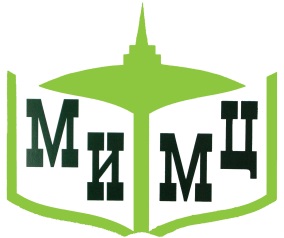 АДРЕС                 г. Н. Тагил, ул. Карла Либкнехта, 30,                             административный корпус, 4 этажТЕЛЕФОНЫ       8(3435) 43-40-10, 43-94-23ФАКС                  8(3435)  43-40-10 Е-mail                     mimc-nt@yandex.ruСайт                    imcnt.ru №№МероприятиеМероприятиеОтветственныйДата, времяМестопроведенияМероприятия МИМЦМероприятия МИМЦМероприятия МИМЦМероприятия МИМЦМероприятия МИМЦМероприятия МИМЦМероприятия МИМЦ111Семинар-практикум «Контроль индивидуальных достижений учащихся»Кочетова Н. И.12 октября 15.00МИМЦ222Семинар-практикум «Контроль эффективности рабочих программ в составе ООП»Кочетова Н. И.10 октября15.00МИМЦ333Семинар-практикум «Оценивание образовательных результатов в соответствии с требованиями ФГОС ОО» (для руководителей школьных метод. объединений)Романова  О. В.20 октября15.00МИМЦ444ПДС «Современные подходы к организации воспитательной работы в образовательной организации». Семинар «Современные воспитательные системы в образовательном процессе»Лебедев С. В.27 октября15.00МИМЦ555ПДС «Управление образовательной организацией в современных условиях». Практикум «Система оценки качества образования»Романова О. В.26 октября15.00МИМЦ666ПДС «Требования к современному уроку». Семинар «Мотивация»Кочетова Н. И.19 октября15.00МИМЦ777Установочный семинар для молодых специалистов (стажеров)Кочетова Н. И16 октября15.00МИМЦ888Семинар-практикум «Образовательные технологии, которые необходимо использовать для организации образовательного процесса в соответствии с требованиями ФГОС ОО»Лебедев С. В.16 октября15.00МИМЦ999Семинар-практикум «Методика проведения исследований по внутренней оценке качества образования». Семинар «Профилактика и предупреждение пропусков уроков и учебных днейКолбин Г. А.3 октября14.30МИМЦ101010ПДС «Психологическое сопровождение образовательного процесса  в образовательной организации»  Колбин Г. А.10 октября14.30МИМЦ111111ПДС «Современные подходы к психологии коммуникаций». Колбин Г. А.17 октября14.30МИМЦ121212Проблемный семинар «Организация работы с родителями (законными представителями) обучающихся»Колбин Г. А.24 октября14.30МИМЦ131313Консультация для участников конкурса «За нравственный подвиг учителя»Брагин А. И.,Нижнетагильская епархия18 октября15.00МИМЦ141414Практико-ориентированный семинар «Электронные ресурсы Президентской библиотеки в профессиональной деятельности учителя-историка»Лебедев С. В.17 октября15.00Центральная городская библиотека, проспект Строителей, 1А151515Издательство «Просвещение». Приглашаются учителя биологии. Шушарина Е.В.18 октября15.00МИМЦГМО учителей русского языка и литературыГМО учителей русского языка и литературыГМО учителей русского языка и литературыГМО учителей русского языка и литературыГМО учителей русского языка и литературыГМО учителей русского языка и литературыГМО учителей русского языка и литературы111ПДС «Актуальные проблемы преподавания русского языка и литературы в общеобразовательной организации». Изменения КИМ_2018 по русскому языку и литературе. Устное собеседование по русскому языку (учителя 8, 9 и 11 классов). «Готовимся к ГИА по русскому языку и литературе. Итоговое сочинение: взгляд учителя литературы»Елина Л.Г.Нарушевич А. Г.17 октября15.00МИМЦ222Консультационный пункт для учителей и учащихся по подготовку к ЕГЭ по русскому языкуЕлина Л.Г.25 октября15.00МИМЦ333Школа молодого педагога «Грамматические и речевые ошибки»Елина Л.Г.10 октября14.00МАОУ Политехническая гимназия444Семинар «ВПР как средство оценки качества образования» (учителя, работающие в 5 классах)Елина Л.Г.4 октября15.00МИМЦГМО учителей математикиГМО учителей математикиГМО учителей математикиГМО учителей математикиГМО учителей математикиГМО учителей математикиГМО учителей математики11ПДС «Актуальные проблемы преподавания математики в общеобразовательной организации». ПДС «Актуальные проблемы преподавания математики в общеобразовательной организации». Ларионова О.С.12 октября15.00МИМЦ22Консультационный пункт для учителей и учащихся по подготовку к ЕГЭ по математикеКонсультационный пункт для учителей и учащихся по подготовку к ЕГЭ по математикеЛарионова О.С.19 октября15.00МИМЦ33Семинар «Внедрение инновационных технологий для повышения качества обучения математике». Результаты ВПР по математике в 5 классах в 2016-2017 учебном году. Приглашаются педагоги, работающие в 5 классах в 2016–2017 учебном годуСеминар «Внедрение инновационных технологий для повышения качества обучения математике». Результаты ВПР по математике в 5 классах в 2016-2017 учебном году. Приглашаются педагоги, работающие в 5 классах в 2016–2017 учебном годуЛарионова О.С.26 октября15.00МИМЦГМО учителей физикиГМО учителей физикиГМО учителей физикиГМО учителей физикиГМО учителей физикиГМО учителей физикиГМО учителей физики11ПДС «Актуальные проблемы преподавания физики в общеобразовательной организации». ПДС «Актуальные проблемы преподавания физики в общеобразовательной организации». Яблочков Е. Ю.10 октября15.00МИМЦ22Консультационный пункт для учителей и учащихся по подготовку к ЕГЭ по физикеКонсультационный пункт для учителей и учащихся по подготовку к ЕГЭ по физикеЯблочков Е. Ю.24 октября15.30МИМЦГМО учителей химииГМО учителей химииГМО учителей химииГМО учителей химииГМО учителей химииГМО учителей химииГМО учителей химии11ПДС «Актуальные проблемы преподавания химии  в общеобразовательной организации». Решение задачи с развернутым ответом ЕГЭПДС «Актуальные проблемы преподавания химии  в общеобразовательной организации». Решение задачи с развернутым ответом ЕГЭЯковлева В.И.12 октября15.00МИМЦ22Консультационный пункт для учителей и учащихся по подготовку к ЕГЭ по химииКонсультационный пункт для учителей и учащихся по подготовку к ЕГЭ по химииЯковлева В. И.26 октября15.00МИМЦ33Индивидуальные консультации. ЕГЭ по химииИндивидуальные консультации. ЕГЭ по химииЯковлева В.И.19 октябряМИМЦГМО учителей истории и обществознанияГМО учителей истории и обществознанияГМО учителей истории и обществознанияГМО учителей истории и обществознанияГМО учителей истории и обществознанияГМО учителей истории и обществознанияГМО учителей истории и обществознания11ПДС «Актуальные проблемы преподавания истории и обществознания в общеобразовательной организации». Практико-ориентированный семинар «Электронные ресурсы Президентской библиотеки в профессиональной деятельности учителя-историка»ПДС «Актуальные проблемы преподавания истории и обществознания в общеобразовательной организации». Практико-ориентированный семинар «Электронные ресурсы Президентской библиотеки в профессиональной деятельности учителя-историка»Лебедев С. В.17 октября15.00Центральная городская библиотека, проспект Строителей, 1А22Консультационный пункт для учителей и учащихся по подготовку к ЕГЭ по историиКонсультационный пункт для учителей и учащихся по подготовку к ЕГЭ по историиЛебедев С. В.23 октября15.30МИМЦИнформационно-библиографическое обеспечение деятельности образовательных учреждений, педагогических и руководящих кадров муниципальной системы образованияИнформационно-библиографическое обеспечение деятельности образовательных учреждений, педагогических и руководящих кадров муниципальной системы образованияИнформационно-библиографическое обеспечение деятельности образовательных учреждений, педагогических и руководящих кадров муниципальной системы образованияИнформационно-библиографическое обеспечение деятельности образовательных учреждений, педагогических и руководящих кадров муниципальной системы образованияИнформационно-библиографическое обеспечение деятельности образовательных учреждений, педагогических и руководящих кадров муниципальной системы образованияИнформационно-библиографическое обеспечение деятельности образовательных учреждений, педагогических и руководящих кадров муниципальной системы образованияИнформационно-библиографическое обеспечение деятельности образовательных учреждений, педагогических и руководящих кадров муниципальной системы образованияИнформационно-библиографическое обеспечение деятельности образовательных учреждений, педагогических и руководящих кадров муниципальной системы образования1.1.Ознакомление педагогов образовательных организаций с каталогом сигнальных экземпляров учебной литературы ведущих издательств России на сайте МИМЦ и организация работы с учебной литературой в методическом кабинете МИМЦОзнакомление педагогов образовательных организаций с каталогом сигнальных экземпляров учебной литературы ведущих издательств России на сайте МИМЦ и организация работы с учебной литературой в методическом кабинете МИМЦШушарина Е.В.В течение месяца10.00–15.00МИМЦметодический кабинетМуниципальный ресурсный центр по методическому сопровождению развития математического образования 
на базе  МАОУ Политехническая гимназияМуниципальный ресурсный центр по методическому сопровождению развития математического образования 
на базе  МАОУ Политехническая гимназияМуниципальный ресурсный центр по методическому сопровождению развития математического образования 
на базе  МАОУ Политехническая гимназияМуниципальный ресурсный центр по методическому сопровождению развития математического образования 
на базе  МАОУ Политехническая гимназияМуниципальный ресурсный центр по методическому сопровождению развития математического образования 
на базе  МАОУ Политехническая гимназияМуниципальный ресурсный центр по методическому сопровождению развития математического образования 
на базе  МАОУ Политехническая гимназияМуниципальный ресурсный центр по методическому сопровождению развития математического образования 
на базе  МАОУ Политехническая гимназияМуниципальный ресурсный центр по методическому сопровождению развития математического образования 
на базе  МАОУ Политехническая гимназия11Методический семинар: «Развитие профессиональной компетентности учителей математики. Квадратичная функция: от базового до повышенного уровня».Методический семинар: «Развитие профессиональной компетентности учителей математики. Квадратичная функция: от базового до повышенного уровня».Закарлюк Л.И.18 октября12.00МАОУ Политехническая гимназия, к.67МАОУ Политехническая гимназия, к.6722Всероссийский турнир математических игр им. А.П.Нордена для 4-7 классов(заявки по телефону 89222209394 до 01.10.17, команда – 4 человека от параллели, стоимость участия с команды – 6000 руб.)Всероссийский турнир математических игр им. А.П.Нордена для 4-7 классов(заявки по телефону 89222209394 до 01.10.17, команда – 4 человека от параллели, стоимость участия с команды – 6000 руб.)Учителя математики МАОУ ПГ 13–15 октябряМАОУ Политехническая гимназияМАОУ Политехническая гимназия33Методическая консультация: «Развитие профессиональной компетентности учителей математики  в вопросах подготовки  учащихся к государственным экзаменам. Презентация методической литературы издательства «Афина» для учителей и обучающихся»Методическая консультация: «Развитие профессиональной компетентности учителей математики  в вопросах подготовки  учащихся к государственным экзаменам. Презентация методической литературы издательства «Афина» для учителей и обучающихся»Азарова Е.Е.12 октября15.00МАОУ Политехническая гимназия, к.68МАОУ Политехническая гимназия, к.6844Международный турнир городов для учащихся 8-11 классов (победители и призеры муниципального тура)Базовый турОсновной тур(предварительно позвонить по т. 89222209394)Международный турнир городов для учащихся 8-11 классов (победители и призеры муниципального тура)Базовый турОсновной тур(предварительно позвонить по т. 89222209394)Сабурова Т.В.10.0008 октября  22 октябряМАОУ Политехническая гимназия, к.102МАОУ Политехническая гимназия, к.102Муниципальный ресурсный центр по методическому сопровождению развития иноязычного образования 
на базе  МБОУ СОШ № 32 с углубленным изучением отдельных предметовМуниципальный ресурсный центр по методическому сопровождению развития иноязычного образования 
на базе  МБОУ СОШ № 32 с углубленным изучением отдельных предметовМуниципальный ресурсный центр по методическому сопровождению развития иноязычного образования 
на базе  МБОУ СОШ № 32 с углубленным изучением отдельных предметовМуниципальный ресурсный центр по методическому сопровождению развития иноязычного образования 
на базе  МБОУ СОШ № 32 с углубленным изучением отдельных предметовМуниципальный ресурсный центр по методическому сопровождению развития иноязычного образования 
на базе  МБОУ СОШ № 32 с углубленным изучением отдельных предметовМуниципальный ресурсный центр по методическому сопровождению развития иноязычного образования 
на базе  МБОУ СОШ № 32 с углубленным изучением отдельных предметовМуниципальный ресурсный центр по методическому сопровождению развития иноязычного образования 
на базе  МБОУ СОШ № 32 с углубленным изучением отдельных предметовМуниципальный ресурсный центр по методическому сопровождению развития иноязычного образования 
на базе  МБОУ СОШ № 32 с углубленным изучением отдельных предметов11Методический семинар издательства «Просвещение» на тему «Коммуникативные технологии иноязычного образования как средство достижения необходимых образовательных результатов». Ведущий семинара – 
В. П. КузовлевМетодический семинар издательства «Просвещение» на тему «Коммуникативные технологии иноязычного образования как средство достижения необходимых образовательных результатов». Ведущий семинара – 
В. П. КузовлевСтрельников А. М. 3 октябряНачало в 14.30Регистрация с 14.00МБОУ СОШ № 32, ул. Карла Маркса, 67МБОУ СОШ № 32, ул. Карла Маркса, 6722Научная консультация для авторов исследовательских проектов на иностранных языках и их руководителейНаучная консультация для авторов исследовательских проектов на иностранных языках и их руководителейСтрельников А. М. 17 октября16.00ГДДЮТГДДЮТМуниципальный ресурсный центр по методическому сопровождению процессов оценки качества введения 
и реализации ФГОС общего образования на базе МАОУ гимназия № 86Муниципальный ресурсный центр по методическому сопровождению процессов оценки качества введения 
и реализации ФГОС общего образования на базе МАОУ гимназия № 86Муниципальный ресурсный центр по методическому сопровождению процессов оценки качества введения 
и реализации ФГОС общего образования на базе МАОУ гимназия № 86Муниципальный ресурсный центр по методическому сопровождению процессов оценки качества введения 
и реализации ФГОС общего образования на базе МАОУ гимназия № 86Муниципальный ресурсный центр по методическому сопровождению процессов оценки качества введения 
и реализации ФГОС общего образования на базе МАОУ гимназия № 86Муниципальный ресурсный центр по методическому сопровождению процессов оценки качества введения 
и реализации ФГОС общего образования на базе МАОУ гимназия № 86Муниципальный ресурсный центр по методическому сопровождению процессов оценки качества введения 
и реализации ФГОС общего образования на базе МАОУ гимназия № 86Муниципальный ресурсный центр по методическому сопровождению процессов оценки качества введения 
и реализации ФГОС общего образования на базе МАОУ гимназия № 861Открытый интеллектуальный конкурс-марафон по английскому языку для учащихся 3 - 5 классов «Кто лучше всех знает английский язык?»Открытый интеллектуальный конкурс-марафон по английскому языку для учащихся 3 - 5 классов «Кто лучше всех знает английский язык?»Открытый интеллектуальный конкурс-марафон по английскому языку для учащихся 3 - 5 классов «Кто лучше всех знает английский язык?»Банникова Т. В.30 октября Время проведения конкурса будет объявлено дополнительноМАОУ гимназия № 68Ул. Коминтерна, 47тел. 32-22-21МАОУ гимназия № 68Ул. Коминтерна, 47тел. 32-22-212Открытый конкурс для учащихся 3–4 классов «Решаем проектные задачи»Открытый конкурс для учащихся 3–4 классов «Решаем проектные задачи»Открытый конкурс для учащихся 3–4 классов «Решаем проектные задачи»Банникова Т. В.31 октябряВремя проведения конкурса будет объявлено дополнительноМАОУ гимназия № 68Ул. Коминтерна, 47тел. 32-22-21МАОУ гимназия № 68Ул. Коминтерна, 47тел. 32-22-213Организация работы творческой группы учителей математики по подготовке материалов для проведения муниципального конкурса «Юные дарования». На заседание будут приглашены участники творческой группы индивидуальноОрганизация работы творческой группы учителей математики по подготовке материалов для проведения муниципального конкурса «Юные дарования». На заседание будут приглашены участники творческой группы индивидуальноОрганизация работы творческой группы учителей математики по подготовке материалов для проведения муниципального конкурса «Юные дарования». На заседание будут приглашены участники творческой группы индивидуальноБанникова Т. В.В течение месяцаМАОУ гимназия № 68Ул. Коминтерна, 47тел. 32-22-21МАОУ гимназия № 68Ул. Коминтерна, 47тел. 32-22-21Муниципальный ресурсный центр по методическому  сопровождению организации внеурочной деятельности в образовательных учреждениях города на базе МБОУ ЛицейМуниципальный ресурсный центр по методическому  сопровождению организации внеурочной деятельности в образовательных учреждениях города на базе МБОУ ЛицейМуниципальный ресурсный центр по методическому  сопровождению организации внеурочной деятельности в образовательных учреждениях города на базе МБОУ ЛицейМуниципальный ресурсный центр по методическому  сопровождению организации внеурочной деятельности в образовательных учреждениях города на базе МБОУ ЛицейМуниципальный ресурсный центр по методическому  сопровождению организации внеурочной деятельности в образовательных учреждениях города на базе МБОУ ЛицейМуниципальный ресурсный центр по методическому  сопровождению организации внеурочной деятельности в образовательных учреждениях города на базе МБОУ ЛицейМуниципальный ресурсный центр по методическому  сопровождению организации внеурочной деятельности в образовательных учреждениях города на базе МБОУ ЛицейМуниципальный ресурсный центр по методическому  сопровождению организации внеурочной деятельности в образовательных учреждениях города на базе МБОУ Лицей111Заочный конкурс методических разработок «Школа – центр профессионального самоопределения учащихся». Положение о конкурсе публикуется на сайте организатора www. lyceum-nt.ruКоробейщикова О.Б., заместитель директора по НМР, контактный телефон 8922220456410.10.2017-20.10.2017МБОУ Лицейул. Энтузиастов, 15тел. 33-18-49МБОУ Лицейул. Энтузиастов, 15тел. 33-18-49222Заседание рабочей группы по разработке методических рекомендацийКоробейщикова О.Б.,  заместитель директора по НМРО дате и времени проведения будет сообщено дополнительноМБОУ Лицейул. Энтузиастов, 15тел. 33-18-49МБОУ Лицейул. Энтузиастов, 15тел. 33-18-49